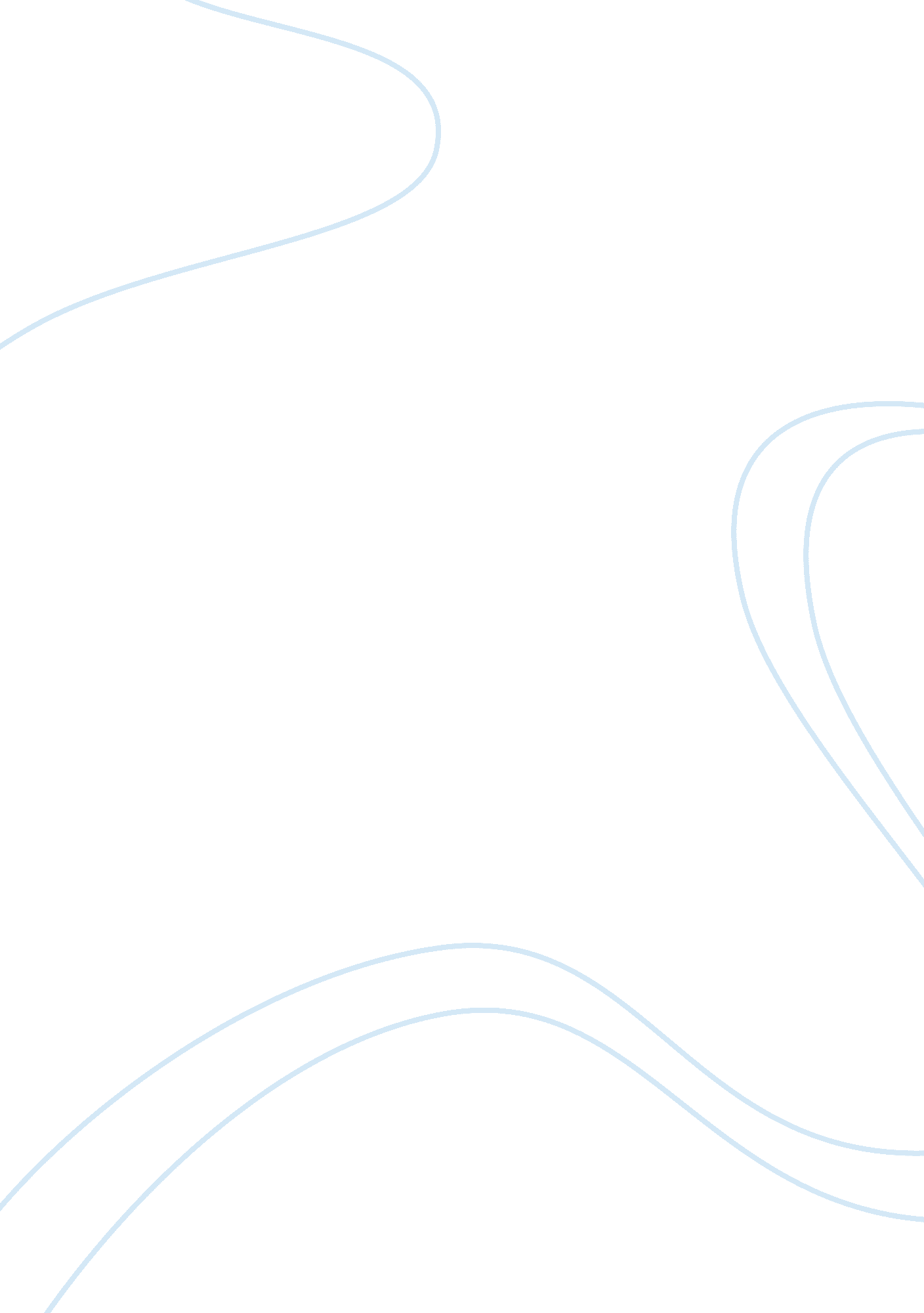 After and the document we see talkedBusiness, Industries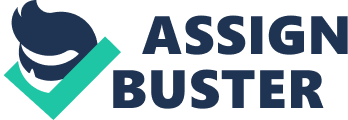 After the claiming of the United Statesas an independent country, the founding fathers all held diverse ideology onwhat America should be looked like. A direct conflict one could see is betweenAlexander Hamilton’s belief of an prospering industrious country and ThomasJefferson’s vision of an agrarian independent country. Their opposite plans forthe country are revealed in their recorded documents, Hamilton’s “ ManufacturingVision for America” and Jefferson’s “ Agrarian Vision for America”. Hamilton’s vision stood on the fact thatin his mind that an increase on the produce and revenue of the society isutmost important. He put the economic growth of a society in the first positionand the document we see talked about four detailed proposal in details. Hamilton believed that in order to promote and maximize the ability ofindividual in an industrious environment, different industries should bedeveloped (Chapter 2, pg 10). Every citizen in the country thus can find aplace they are better at and maximize their ability. Also, Hamilton opposed tothe fact that England was in charged of all the main assembly lines, and theStates could only deport the cheap raw materials and in exchange for expensivefinished products (Chapter 2, pg 10). In order to become a strong society, Hamilton claimed that America should develop their only factories heavily sothat the country would depend on England. Another important change he assertedthe society should be making is to eliminate “ discriminating men from eachother” so that the society can reach “ a greater scope for the diversity oftalents and dispositions” (Chapter 2, pg 12). The strength of Hamilton’s arguments isevident. All plans he provided were applicable and very practical at the time. The States was in the changing station that needed some type of prosperingindustrial to recover from the losses from the war. Also the plan he proposedhas societal benefits, such as eliminating discrimination and maximizing one’sindividual talent. Jefferson’sargument is much shorter and the content is also narrower. Jefferson on theother hand believed that citizens should farm their own land. “ In other words, a system where the majority of Americans were yeoman farmers (Chapter 2, pg3).” Moreover, Jefferson thinks men should be responsible to sustain themselvesand thus achieves true the independence of men and creates corruption (Chapter2, pg 13). He also stated that American should remain in a way that onlydeports raw materials and import finished products so that “ our workshopsremain in Europe” (Chapter 2, pg 13). The disadvantage of his argument isobvious. Though America is now independent, Jefferson was still deeplyemotional attached to England but never worried about what they could encounterif England stopped sending finished products to the States. Jefferson’sargument does have strength, that every man now is truly independent becausethey rely only on oneself. However, the entire country will be in a dependentstage in which it relies heavily on the imported good from other countries. In conclusion, Alexander Hamiltonbelieved that increasing production and revenue is the most important thing forthe society. He believed that the economic growth of a country determines itssuccess. He believed that in order to promote the individual’s ability toflourish in an industrial environment, different types of industry should bedeveloped. Therefore, in my opinion I think that Hamilton’s ideas would be moreappealing to Americans at that time. It promotes the idea of America being industrialized. More people are entering the workforce each year, and having a diverse economywould help make the United States stronger. 